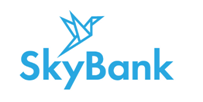 Додаток № 7.1.(нова редакція, діє з «05» травня 2021 р.згідно з рішенням Правління АТ «СКАЙ БАНК» протокол № 40  від «21» квітня 2021 р.) до Публічного договору про  комплексне банківське обслуговування юридичних осіб та інших клієнтів АТ «СКАЙ БАНК» Тарифний пакет «Корпоративна кредитна картка» Неактивною вважається картка, якщо по ній протягом 12 місяців не проводились операції зняття готівки в банкоматах та POS терміналах, безготівкової оплати товарів та послуг, безготівкового перерахування коштів. Якщо залишку коштів не достатньо для списання комісії – вона буде списана в межах залишку на рахунку.Розмір кредитного ліміту визначається на підставі внутрішньої методики оцінки платоспроможності Клієнта і наданих Клієнтом даних, що підтверджують  його фінансовий стан і дохід. Розмір кредитного ліміту  зазначається в Угоді-Заяві. Якщо запрошена сума ліміту не відповідає фінансовому класу контрагента, питання щодо встановлення ліміту виноситься на розгляд Кредитного комітету Банку. Максимальний строк кредитування – 36 місяців, з правом автоматичної пролонгації на аналогічний період, при цьому розмір кредитного ліміту може переглядатися за ініціативою банку або клієнта, згідно діючого законодавства. 1-2 клас та 3-5 клас ЮО – це фінансовий  клас позичальника юридичної особи, що розраховується Банком відповідно  до  вимог Постанови Правління  НБУ №351 від 30.06.2016р.1-2 клас ФОП – це фінансовий  клас позичальника фізичної особи - підприємця, що розраховується Банком відповідно  до  вимог Постанови Правління  НБУ №351 від 30.06.2016р.Вказана максимальна довжина пільгового періоду. Кожен пільговий період починається від початку місяця, закінчується через 55 днів та діє до 25 числа місяця наступного за розрахунковим періодом, в якому виникла заборгованість, та розповсюджується  на суму заборгованості, яка виникла в результаті проведення будь-яких операції.Рекомендовані авторизаційні ліміти на здійснення операцій з платіжними картками№Перелік операційРозмір тарифуРозмір тарифуТип карткиVisa Business PlatinumMastercard BusinessВалюта карткигривнягривняОПЕРАЦІЇ ПОВЯЗАНІ З ВІДКРИТТЯМ ТА ВЕДЕННЯМ РАХУНКУЩомісячна комісія за пакетне обслуговування350 грн. 50 грн.Комісія за випуск основної картки (перевипуск по закінченню терміну дії)Включено у вартість обслуговуванняВключено у вартість обслуговуванняКомісія за випуск додаткової картки /перевипуск по закінченню терміну дії Послуга не надаєтьсяПослуга не надаєтьсяКомісія за неактивну картку1Включено у вартість обслуговування25 грн. або у сумі залишку на рахункуКомісія за перевипуск картки по ініціативі клієнта (при втраті, пошкодженні, вилученні банкоматом і т.д.)500 грн.150 грн.Щомісячна комісія за СМС-інформуванняВключено у вартість обслуговуванняВключено у вартість обслуговуванняКомісія за зміну авторизаційного ліміту на проведення операцій по картіВключено у вартість обслуговуванняВключено у вартість обслуговуванняКомісія за блокування та розблокування картокВключено у вартість обслуговуванняВключено у вартість обслуговуванняЗакриття рахунківВключено у вартість обслуговуванняВключено у вартість обслуговуванняОБСЛУГОВУВАННЯ КРЕДИТНОГО ЛІМІТУМаксимальний розмір кредитного ліміту2   в залежності від фінансового класу позичальника:       4.1.1.Юридичні особи (1-2 клас)  До 100 000,00 грн.До 100 000,00 грн.4.1.2. Юридичні особи (3-5 клас)  До 50 000,00 грн.До 50 000,00 грн.4.1.3.ФОП (1-2 клас)   До 30 000,00 грн.До 30 000,00 грн.Обов’язковий мінімальний платіж (ОМП)5% від заборгованості (але не менш 100 грн.)5% від заборгованості (але не менш 100 грн.)Процентна ставка за користування кредитом, річних40,8%40,8%Процентна ставка впродовж пільгового періоду кредитування, річних0,00001%0,00001%Процентна ставка за користування кредитом після закінчення терміну дії договору, річних40,8%40,8%Процентна ставка на суму простроченої заборгованості за кредитом, річних40,8%40,8%Штраф за несвоєчасне внесення обов’язкового мінімального платежу (ОМП)Подвійна облікова ставка НБУ від суми ОМППодвійна облікова ставка НБУ від суми ОМППільговий період3до 55 днівдо 55 днівГОТІВКОВІ ОПЕРАЦІЇКомісія за перегляд залишку в банкоматах та POS терміналах на території України / за межами України (більше 1 разу на день)Включено у вартість обслуговування2 грн. / 10 грн.Комісія за зняття готівки в мережі будь-яких банкоматів/POS терміналів: на території України за межами України4,0% min 5 грн 4,0% min 60 грн4,0% min 20 грн 4,0% min 120 грнКомісія за зняття готівки без картки через касу банкуПослуга не надаєтьсяПослуга не надаєтьсяВидача готівки через POS-термінали в торгово-сервісній мережі на території України4% + 5 грн.4% + 20 грн.БЕЗГОТІВКОВІ ОПЕРАЦІЇКомісія за здійснення операцій в торгівельній мережі та мережі інтернетВключено у вартість обслуговуванняВключено у вартість обслуговуванняКомісія за переказ коштів в межах та за межі Банку4,0% min 10 грн4,0% min 20 грнКомісія за зарахування безготівкових коштів з іншого Банку, поповнення рахунку з власного рахункуВключено у вартість обслуговуванняВключено у вартість обслуговуванняКомісія за отримання P2P переказів з картки на карткуПослуга не надаєтьсяПослуга не надаєтьсяКомісія за здійснення P2P переказів з картки на карткуПослуга не надаєтьсяПослуга не надаєтьсяКомісія за конвертацію валюти (% від суми операції)1%1%ІНШІ ОПЕРАЦІЇТарифи за розслідування спірних транзакцій (Мінімальна сума, що підлягає оскарженню – 50,00 грн.):Розслідування спірної транзакції, у разі якщо Банком не були отримані документи, згідно правил МПС, що підтверджують здійснення Клієнтом операціїВключено у вартість обслуговуванняВключено у вартість обслуговуванняРозслідування спірної транзакції, у разі якщо банком були отримані документи, згідно правил МПС, що підтверджують здійснення Клієнтом операції, з якою він не погоджується (за виключенням АТМ транзакції)100,00 грн.100,00 грн.Постановка карти в міжнародний (паперовий) стоп-листеквівалент 50 USD (оплата при наданні послуги та через кожні 30 днів при знаходженні)еквівалент 50 USD (оплата при наданні послуги та через кожні 30 днів при знаходженні)Надання довідки по рахункуВключено у вартість обслуговуванняВключено у вартість обслуговуванняПроцентна ставка по несанкціонованому овердрафту (у разі виникнення), річних  40,8% 40,8% Тип карткиОбмеження на видачу готівки в банкоматах та POS терміналах протягом 1 добиОбмеження на видачу готівки в банкоматах та POS терміналах протягом 1 добиОбмеження на оплату товарів та послуг протягом 1 добиОбмеження на оплату товарів та послуг протягом 1 добиОбмеження на оплату товарів та послуг в мережі інтернет протягом 1 добиОбмеження на оплату товарів та послуг в мережі інтернет протягом 1 добиТип карткиСума, грн.Кількість, шт.Сума, грн.Кількість, шт.Сума, грн.Кількість, шт.Visa Business Platinum50 0001050 0001010 00010Mastercard Business10 0001010 000105 00010